Chapter 4:  The Organization of LifeSection 1, Day 1Defining an Ecosystem __________________________________ are communities of organisms and their abiotic environment.Examples are an ___________________________________________________.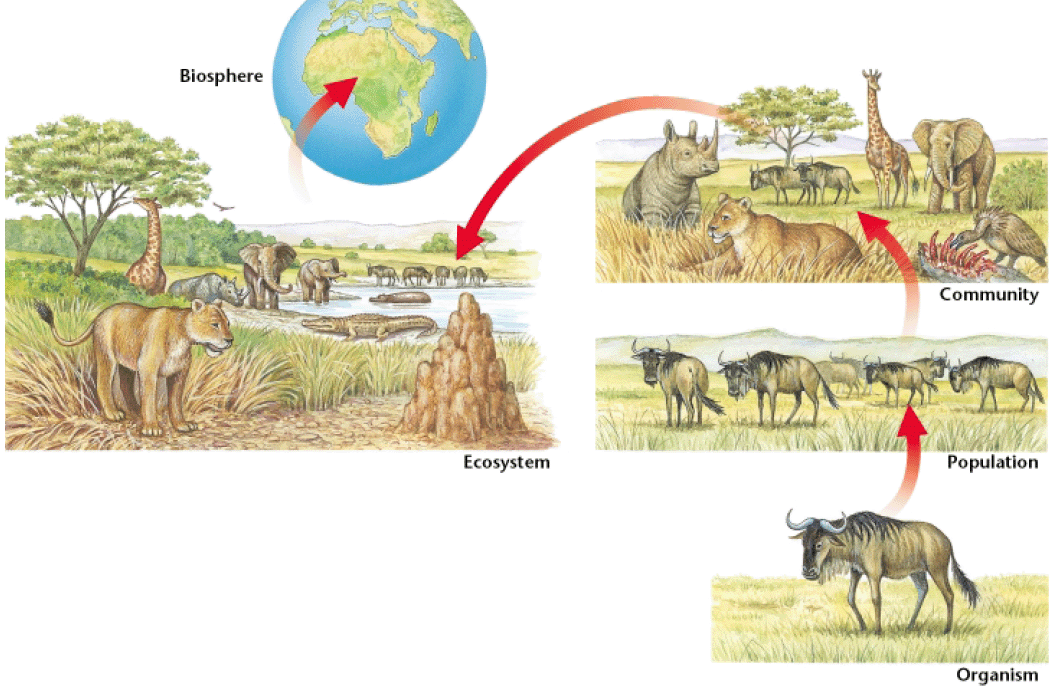 The Components of an EcosystemIn order to survive, ecosystems need five basic components: _____________________________________________________________________________________________________________________________________________________________________Plants and rocks are components of the land ecosystems, while most of the energy of an ecosystem comes from the ___________________________.Biotic and Abiotic Factors ____________________________________________ are environmental factors that are associated with or results from the ______________________________________________________, which includes plants, animals, dead organisms, and the waste products of organisms._______________________________________________ are environmental factors that are _______________________________________________ with the activities of living organisms which includes air, water, rocks, and temperature.Organisms _____________________________________ are living things that can carry out life processes independently._____________________________________ are groups of organisms that are closely related can mate to produce fertile offspring. Populations _____________________________________ are groups of organisms of the same species that live in a specific geographical area and interbreed.An important characteristic of a population is that its members _________________________________________________________________ rather than with members of other populationsCommunities __________________________________________ are groups of various species that live in the same habitat and interact with each other.__________________________________________ is part of a community.The most obvious difference between communities is the __________________________________________ they have.Habitat______________________________________ are places where an organism usually lives.Organisms tend to be very _________________________________ to their natural habitats. Chapter 4:  Organization of LifeSection 2, Day 2Evolution by Natural Selection English naturalist _______________________________________ observed that organisms in a population differ slightly from each other in form, function, and behavior.Some of these differences are _____________________________________.Darwin proposed that the _________________________________________ a strong influence over which individuals survive to produce offspring, and that some individuals, because of certain traits, are more likely to survive and reproduce than other individuals are._____________________________________ is the process by which individuals that have favorable variations and are better adapted to their environment survive and reproduce more successfully than less well adapted individuals do.Darwin proposed that over many generations, natural selection causes the characteristics of ____________________________________________._________________________________________ is a change in the characteristics of a population from one generation to the next. Nature Selects Darwin thought that nature selects for certain traits, such as sharper claws, because organisms with these traits are __________________________________________________________________.Over time, the population includes a greater and greater proportion of organisms with the ________________________________________.As the populations of a given species change, so does the species.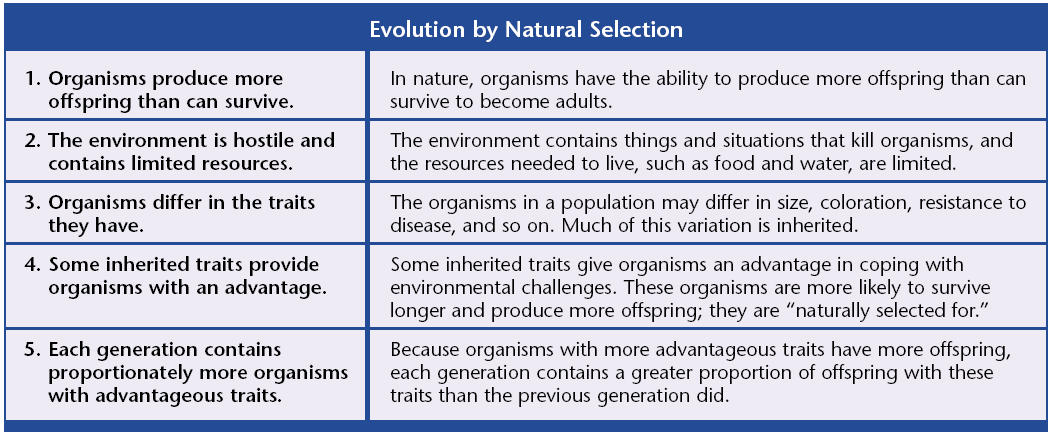 Nature Selects An example of evolution is a population of deer that became isolated in a cold area.Some of the deer had genes for thicker, warmer fur. These deer were more likely to survive, and their young with thick fur were more likely to survive to reproduce. _______________________ is the process of becoming adapted to an environment. It is an _______________________________________________________________________. Coevolution The process of two species evolving in response to long-term interactions with each other is called _________________________________.An example is the ___________________________________________, which has a long, curved beak to reach nectar at the base of a flower. The honeycreeper’s adaptation is a ______________________________________.The plant has two adaptations:The first is the ____________________________, which attracts the birds.The second is the ______________________________ that forces pollen onto the bird’s head when the bird sips nectar.Evolution by Artificial Selection _______________________________________________ is the selective breeding of organisms, by humans, for specific desirable characteristics.Evolution of Resistance _______________________________________ is the ability of an organism to tolerate a chemical or disease-causing agent.An organism may be resistant to a chemical _______________________________________________________________________.Humans promote the evolution of resistant populations by trying to _______________________________________________________________________.Pesticide ResistanceA pesticide sprayed on corn to kill grasshoppers, for example, may kill most of the grasshoppers, but those that survive happen to have a gene that protects them from the pesticide. These surviving insects pass on this resistant gene to their offspring.Each time the corn is sprayed; more grasshoppers that are resistant enter the population. Eventually the entire population will be resistant, making the pesticide useless.Chapter 4:  Organization of LifeSection 3, Day 3The Diversity of Living Things Most scientists classify organisms into __________________ kingdoms based on different characteristics.Members of the six kingdoms get their food in different ways and are made up of different types of ____________________, the smallest unit of biological organization.The cells of animals, plants, fungi, and protists all contain a ______________________. While cells of bacteria, fungi, and plants all have _______________________________.Bacteria ______________________________________ are extremely small, single-celled organisms that usually have a cell wall and reproduce by cell division.Unlike all other organisms, bacteria lack _______________________________.There are two main kinds of bacteria, ________________________________________________________________. Bacteria and the Environment Some kinds of bacteria _________________________________________________________________ of other organisms and return the nutrients to the soil.Others recycle nutrients, such as _______________________________________________.This conversion is important because nitrogen is the main component of ________________________________________________.The bacterium, Escherichia coli or ___________________________, is found in the intestines of humans and other animals and helps digest food and release vitamins that humans need. Fungi A _________________________________ is an organism whose cells have nuclei, rigid cell walls, and no chlorophyll and that belongs to the kingdom Fungi.___________________________________ act like mini-skeletons that allow fungi to stand up right.A _________________________________ is the reproductive structure of a fungus. Fungi get their food by ____________________________________ that help break down organic matter, and then absorbing the nutrients.Like bacteria, fungi play an important role in ___________________________________________________________________.Some fungi, like some bacteria, cause ____________________________________. _______________________________________ is an example of a condition caused by fungi.Protists _________________________are diverse organisms that belong to the kingdom Protista.Most protists are ________________________________________________, including diatoms, which float on the ocean surface,Another protist, __________________________________, is the one-celled organism that causes the disease malaria.From an environmental standpoint, the most important protists are ______________________.Algae are plantlike protists that can make their ___________________________________________________________________.Plants Plants are many-celled organisms that make their own food ___________________________________________________________________.__________________________________ are connected by vascular tissue, which has thick cell walls and serves is system of tubes that carries water and food.Lower Plants Their descendents alive today are small plants such as __________________________.________________________________________were the first vascular plants, with some of the ferns being as large as small trees.Gymnosperms _______________________________________ are woody vascular see plants whose seeds are not enclosed by an ovary or fruit.__________________________________________________ are gymnosperms that bear cones. Much or our lumber and paper comes from gymnosperms.Gymnosperms have several adaptations that allow them to live in drier conditions than lower plants.They can produce _______________________, which protects and moves sperm between plants.These plants also produce ____________________, which protect developing plants from drying out.A conifer’s _________________________________ also lose little water.Angiosperms ______________________________________are flowering plants that produce seeds within fruit. Most land plants are angiosperms.The ___________________________________ is the reproductive structure of the plant. Most land animals are dependent on _________________________________________.Animals Animals cannot make their own food.  They must take it in from the environment.Animal cells also have no cell walls, making their bodies soft and flexible. Invertebrates ______________________________________ are animals that do not have backbones.These organisms are only mobile when they are _________________________. More ______________________________ exist on Earth than any other type of animal.Insects are successful for many reasons: _______________________________________________________________________________________________________________________________________________________________Their __________________________________________ allows them to live on little food and to hide from enemies in small places.Bloodsucking insects transmit human diseases such as _______________________________________________________________________.Vertebrates ________________________________________ are animals that have a backbone, and includes mammals, birds, reptiles, amphibians, and fish.The first vertebrates were _________________________, but today most vertebrates live on land.The first land vertebrates were __________________________. These animals were successful because they have an almost ______________________________________________, which allows the egg to hatch on land, away from predators in the water. VertebratesBirds are _________________________________ vertebrates with feathers. Mammals are warm-blooded vertebrates that have __________________________________________________________________.KingdomCharacteristicsExamplesArchaebacteriaMethanogens (live in swamps and produce methane gas) and extreme thermophiles (live in hot springs)EubacteriaProteobacteria (common in soils and in animal intestines) and cyanobacteria (also called blue-green algae)FungiYeasts, mushrooms, molds, mildews, and rustsProtistsDiatoms, dinoflagellates (red tide), amoebas, trypanosomes, paramecia, and Euglena.PlantsFerns, mosses, trees, herbs, and grassesAnimalsCorals, sponges, worms, insects, fish, reptiles, birds, and mammals